ДОВЕРЕННОСТЬ № ____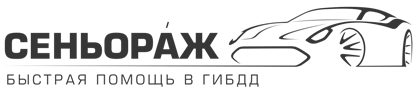 г. Москва                                                                              «___» _________ 2017 года	Название организации: (ООО, ЗАО, ОАО и т.п., полное наименование) Юридический адрес: (индекс, город, улица, дом, корпус, строение)В лице: (должность, Ф.И.О. полностью)Действующего на основании: УставаИмея в собственности (финансовой аренде (лизинге)) транспортное средство:Идентификационный номер (VIN): FN999UD0000765T45Марка, модель ТС: Mercedes-BenzНаименование (тип ТС): ЛЕГКОВОЙКатегория ТС: BГод изготовления ТС: 2017Модель, номер двигателя: B777 DE65Шасси (рама): ОТСУТСТВУЕТКузов (кабина, прицеп) №: FN999UD0000765T45Цвет кузова (кабины, прицепа): БЕЛЫЙНа основании документов:ПТС серия 29 SD №5234326; Выдан: ООО «Мерседес-Бенц Россия», адрес, дата выдачи).Договор купли-продажи (или ЛИЗИНГА) №076545, от «01» июня 2017г.Настоящей доверенностью уполномочиваю: Петрова Семена Ивановича, 12.04.1971 года рожденияПаспорт: серия 56 00 № 014398, выдан: отделением УФМС России по Московской области в Щелковском районе. Код подразделения: 970-119. Дата выдачи: 28.11.2007г. Зарегистрирована по адресу: г. , ул. Партизанская, д.21. кв.4.Быть представителем во всех отделениях МО ГИБДД ГУ МВД России по г. Москве и Московской области, с правом совершения регистрационных действий, связанных со: снятием и постановкой транспортного средства на учет, подачей заявления, представлением транспортного средства на осмотр, получением и заменой талона ГТО, внесением изменений в учетные данные, получением свидетельства о регистрации транспортного средства, получением паспорта транспортного средства, регистрационных знаков, регистрационных знаков транзит для вывоза ТС за пределы РФ, оплачивать гос.пошлину за регистрационные действия и за транзитные №,и совершать все действия связанные с выполнением данного поручения.Доверенность действительна по « _____» ____________ 2017 года.Подпись доверенного лица ____________ (Петров Семен Иванович) заверяю.Директор ______________/ ____________________                                                                                                                                                                                                           подписьГлавный бухгалтер ______________/____________________                                                                                      подпись                                                                                                                                               М.П.